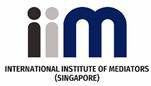 REPLY FORMONE DAY COURSE ON MEDIATION IN THE WORKPLACE18 August 2018GEYLANG SERAI COMMUNITY CLUB1 Engku Aman TurnSingaporeSecretariat:International Institute of Mediators Singapore Limited20A Circular RoadSingapore 049376Email: info@iim.sgCourse Fee: $250REGISTRATION(Please print in block letters)Crossed cheque payable to “International Institute of Mediators (S) Ltd” and mail to the above address.Name:Name:Name:Designation:Designation:Designation:Organisation:Organisation:Organisation:Address:Postal code:Address:Postal code:Address:Postal code:Tel:Email:Email:Bank/Cheque no:Bank/Cheque no:Amount: